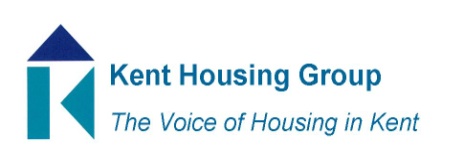 Kent Housing Strategy and Enabling Group Tuesday 14th September 2021 10.00-11.30Microsoft Teams (as shared in the calendar appointment)Agenda10.00	Matters Arising HSEG May 202110.05	SELEP - Brian Horton 10.15	Homes England – Becky Ashley10.30	Written update from Home Buy Agent10.35	Rural Housing update – Tessa O’Sullivan10.45	Kent Housing Group update – Helen Miller10.50	First Homes - Liz Crockord11.05	Kent and Medway Housing Strategy and the groups work programme11:15	Volunteers for chair role11.20	2022 Meetings; Tuesdays 8th Feb, 7th June, 18th Oct. Virtual/Face to Face?11.25	AOB MEETING TO CLOSE by 11.30pm